Dateear…Text goes here.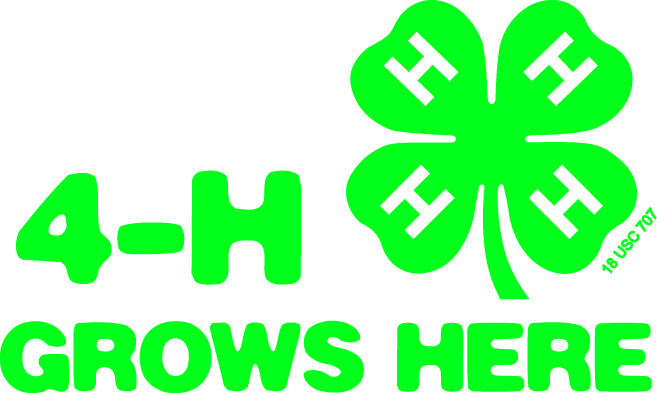 